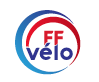 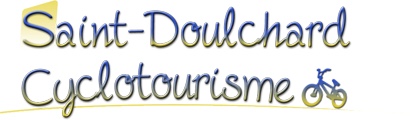 Circuits “Loisirs”Programme  de Septembre 2020Lieu de départ des “sorties loisirs” : 12 Avenue du Général De Gaulle  Sortie du dimanche matin    : départ à  8H00Sorties du mardi et du jeudi : départ à 14h00Mardi 01  Septembre Sortie club : départ à 14h00Circuit de 43 km pour 272 m de dénivelé                N° Openrunner : 11946759Saint-Doulchard – Rond-Point des Verdins – Rue de Malitorne - Bourges– Rue du Moulon – Rue Félix Chédin – Route de la Charité – Chaussée de Chappe (Au rond-point du magasin Carrefour, tourner à gauche) Fenestrelay – N151 – Saint-Germain du Puy – D155 – Sainte-Solange (Au rond-point de l’église, prendre D186 sur la droite) D186 -  D98 – Nohant en Goût (Prendre 1ère route sur la droite) VO -  Le Puits – VO – Moulins sur Yèvre – D46 - Osmoy – D179 - Chalusse – D179 - Soires – D179 – D976 – Bourges – Place Malus – Le Pont d’Auron – Boulevard Juranville - Saint-Doulchard -Jeudi 03 SeptembreSortie club : départ à 14h00Circuit n°1 : 43,5 km pour 197 m de dénivelé         N° Openrunner : 11946954Saint Doulchard – Avenue du Général de Gaulle – Route des Rivages - La Rocade – D23 - Pierrelay – D23 et D107 - La Chapelle Saint Ursin – D107 – D103 - Pissevieille – D103 – D31 – Le Subdray – D31 – D2151 – Rond-point du lycée agricole (Tourner à gauche) VO – La Vallée – VO – Morthomiers D135 – D16 – La Chapelle Saint-Ursin – A l’entrée du village, prendre rue de la Gare sur la gauche) VO – Etang de la Grenouille – VO – Le bois des Granges (A l’intersection avec la D23, aller en face) D23 – D150 – Pont-Vert (Tourner à gauche) D214 - Marmagne – D160 - Berry Bouy – D60 Saint Doulchard -Dimanche 06  SeptembreSortie club : départ à 08h00Circuit n° 1 : 42 km pour 291 m de dénivelé           N° Openrunner : 11948534Saint-Doulchard – Carrefour des Verdins – Rue de Malitorne – Rue des Coulangis - Asnières les Bourges – D58 – Vasselay (A la sortie du village, tourner à droite) VO - La Breuille – VO – Ville – VO - Saint- Georges sur Moulon (A l’étang, aller en face) VO – Route de Coillard – VO – Saint-Martin d’Auxigny – Rue de l’église (A l’intersection avec la D68, tourner à droite et prendre D170 sur la gauche) D170 – Saint-Palais (Au niveau de l’église, tourner à gauche) VO – Les Reddes – VO – La Grande Noue – VO – (A l’intersection avec la D58, tourner à gauche) D58 – Les Rousseaux – D58 - La Rose (Prendre D68 sur la droite) D68 - Bourgneuf – D68 - Vendegond (Tourner à gauche) VO – Château du Montet – VO - Saint Eloi de Gy – D160 et D104 (Tourner à gauche) D104 – Le Vernay – D104 - Saint-Doulchard -Mardi 08 Septembre Sortie club : départ à 14h00Circuit n°1 : 43,5 km pour 185 m de dénivelé         N° Openrunner : 11948642                                                   Saint-Doulchard – Avenue du Général de Gaulle – Route des Rivages - La Rocade – D23 - Pierrelay – D23 – Sainte-Thorette (Continuer tout droit pendant 1,5 km jusqu’au prochain rond-point et tourner à droite) D27 – Preuilly (Dans le centre du village, prendre la D113 sur la droite) D113 – Villeperdue – D113 (A l’intersection avec la D35, tourner à gauche) D35 – Somme – D35 - Mehun sur Yèvre (Au passage à niveau, tourner à droite) D107 - Marmagne – D160  - Berry Bouy – D60 – Saint-Doulchard –Jeudi 10  SeptembreSortie club : départ à 14h00Circuit de 43,7 km pour 188 mètres de dénivelé	   N° Openrunner : 11948858Saint-Doulchard – Avenue du Général de Gaulle – Le passage à niveau SNCF - Bourges – Boulevard de l’Avenir -  Le Val d’Auron - D106 – Plaimpied (Au niveau de l’église, prendre D46 sur la droite et de suite D31 sur la droite)  D31 – La Gare aux Lapins (A l’intersection avec la D2144, aller en face) D31 – Trouy (Traverser la D73) D31 – Cologne (A l’intersection avec la D103, tourner à droite) D103 - Pissevieille – D103 – D107 - La Chapelle Saint-Ursin – D16 - Bourges – La Rocade Verte - Saint-Doulchard.Dimanche 13  SeptembreSortie club : départ à 08h00Circuit de 40 km pour 342 mètres de dénivelé	   N° Openrunner : 11949179Saint-Doulchard – Rond-Point des Verdins – Rue de Malitorne – Rue des Coulangis - Asnières les Bourges (Prendre la D58 durant 1,8 km et tourner à gauche) VO – Fontland – VO – Boisdé (Aller sur la gauche) VO – Le Bois Dureau (Traverser la D160) VO – La Pommeraie – VO – Bourgneuf (A l’intersection avec la D68, tourner à droite) D68 – La Rose (A l’intersection avec la D58, tourner à gauche puis prendre la D68 sur la droite) D68 – VO – Les Cadets – VO – Etang de la Salle – D68 – Saint-Martin d’Auxigny (Avant l’église, tourner à droite rue Basse de l’église)  VO – Les Coillards – VO - Saint-Georges sur Moulon (Au niveau de l’étang, tourner à gauche. A l’intersection avec la D940, aller en face) – D56 – Vignoux sous les Aix (Tourner à droite) D11 - Pigny - D11- Lizy – D11 - Fussy – Piste cyclable jusqu’à Asnières les Bourges – Avenue de la Prospective – Rue de Malitorne – Saint-Doulchard.Mardi 15  SeptembreSortie club : départ à 14h00Circuit de 41 km pour 274 m de dénivelé	               N° Openrunner : 11949976Saint-Doulchard – Rue des Verdins - Rue des Coupances – Route de Vouzeron - D104 – Rond-point du petit Gérissay – D104 – Le Vernay – D104 – Dame (Continuer sur la D104 pendant 2,7 km et tourner à droite) VO – Les Moreaux – VO Le Cretet - VO – D68 – Bourgneuf (Traverser le rond-point et prendre 2ème route sur la droite) VO – La Pommeraie – VO (A l’intersection avec la D160, tourner à gauche) D160 – Les Clous – D160 - Nohant (Prendre 1ère route sur la droite) VO – Les Bertins – VO (A l’intersection avec la D58, tourner à gauche) D58 – C15 - Saint-Georges sur Moulon  (Au niveau de l’étang, tourner à droite) VO – Ville – VO – La Breuille – VO -  Vasselay – D58 - Asnières les Bourges – Rue des Coulangis – Rue de Malitorne - Rond-Point des Verdins - Saint-Doulchard –Jeudi  17  SeptembreSortie club : départ à 14h00Circuit de 46 km pour un dénivelé de 270 m          N° Openrunner : 11950141Saint-Doulchard – Avenue du Général de Gaulle – Route des Rivages – La Rocade – D23 - Pierrelay – D107 - La Chapelle St Ursin – D107 et D103 – Pissevieille – D103 – D31 – Le Subdray  - D31 – D2151 – Rond-Point du Sollier (Tourner à gauche) VO – La Vallée – VO – Morthomiers (Dans le village prendre en face la D135. A l’intersection avec la D16, tourner à gauche) D16 (Au château d’eau de Villeneuve sur Cher, tourner à droite) D160 – Fontaine Claire (A l’intersection avec la D23, tourner à droite et prendre 1ère route sur la gauche) D160 – Marmignolles – D160 - Marmagne – D160 - Berry Bouy – D60 – Rond-Point de la Rocade – Rue de Veauce – Rue des Coupances - Saint Doulchard –Dimanche 20  SeptembreSortie club : départ à 08h00Circuit de 46 km, pour 275 mètres de dénivelé   N° Openrunner : 11950288Saint-Doulchard – Avenue du Général de Gaulle - Bourges – Le Prado – Boulevard de l’Avenir - Le Lac d’Auron – Chemin de la Rottée – D2076 – D15 – Soye en Septaine – D46 – Savigny en Septaine (A l’intersection avec la D976, tourner à droite. Traverser le village et prendre sur la gauche la D66) D66 – Villeboeuf (Tourner à gauche) D186 – D156 Moulins sur Yèvre (Tourner à gauche) D179 – Osmoy – D179 – Chalusse – D179 – Soires – D179 – D976 – Bourges – Avenue François MITERRAND – Place Malus –Boulevard de la République – La Gare SNCF - Saint-Doulchard –Mardi 22 SeptembreSortie club : départ à 14h00Circuit n°1 : 38,5 km pour 224 m de dénivelé              Openrunner : 11950433Saint-Doulchard – Rond-Point des Verdins – Rue de Malitorne – Rue des Coulangis - Asnières les Bourges – D58 - Vasselay (A la sortie du village, tourner à droite) VO - La Breuille – VO - Ville – VO - Saint-Georges sur Moulon (Au niveau de l’étang, tourner à droite. Traverser la D940) D56 - Vignoux sous les Aix (A l’intersection avec la D11, tourner à gauche – D56 – Le Bois de Vèves – D56 – Soulangis (Tourner à droite) D33 - Saint Michel de Volangis – D33 - Les 4 Vents – Bourges - Le Creps – La Chancellerie - Saint- DoulchardJeudi 24 SeptembreSortie club : départ à 14h00Circuit n°1 : 44 km pour 262 m de dénivelé            N° Openrunner : 11950519Saint Doulchard – Rue des Verdins – Rue des Coupances – Route de Vouzeron – Rond-point du petit Gérissay - D104 – Le Vernay – D104 – La Prinquette (A l’intersection avec la D56, tourner à gauche) D56 – Chaumoux – D56 (A l’intersection avec la D79, tourner à gauche) D79 – La Minauderie – D79 – D2076 – Mehun sur Yèvre – D60 - Berry Bouy – D60 –  Rond-Point de la Rocade – Rue de Veauce – Rue des Coupances - Saint-Doulchard -Dimanche 27 SeptembreSortie club : départ à 08h00Circuit de 44 km pour 299 mètres de dénivelé    N° Openrunner : 11950945Saint-Doulchard – Rue des Verdins - Rue des Coupances – Rue de Veauce – D160 – Berry-Bouy - Marmagne – Marmignolles – D160 – D23 – Sainte-Thorette (A la sortie du village au lieu-dit Les Ronces, prendre VO sur la gauche) VO – Fublaine (A l’intersection avec la D27, tourner à gauche – D27 (A l’intersection avec la D16, tourner à gauche) D16 – Villeneuve sur Cher – D16 – La Chapelle Saint-Ursin – D16 – Bourges – La Rocade Verte – Saint-Doulchard - Mardi 29 SeptembreSortie club : départ à 14h00Circuit N°1 : 38 km pour 390 m de dénivelé           N° Openrunner : 11951186Saint Doulchard – Rond-Point des Verdins – Rue de Malitorne – Route des Coulangis - Asnières les Bourges – D58 Vasselay (Continuer pendant 2 km sur la D58 et prendre à droite la C15 direction St Georges puis prendre la 2ème route sur la gauche) VO - Montboulin – VO - Saint Martin d’Auxigny (A l’intersection avec la D68, tourner à droite et prendre D169 sur la gauche) D169 – Beffiou - D169 (A l’intersection avec la D58, tourner à gauche) D58 – Les Rousseaux – D58 - La Rose – D68 - Bourgneuf (Au rond-point, aller en face) D68 – Vendegond (Tourner à gauche) VO – Château du Montet VO Saint-Eloi de Gy (A l’église, tourner à droite) D160 (A l’intersection avec la D104, tourner à gauche) D104 – Le Vernay – Rond-Point du Petit Gérissay – Route de Vouzeron – Rue des Coupances - Saint Doulchard -